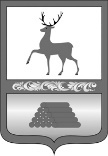 УПРАВЛЕНИЕ ОБРАЗОВАНИЯАДМИНИСТРАЦИИ ГОРОДСКОГО ОКРУГА СЕМЕНОВСКИЙНИЖЕГОРОДСКОЙ ОБЛАСТИПРИКАЗ16.12.2021                                                                                                            № 548О проведении муниципального этапа XIX областной Олимпиады по основам налоговых знаний для учащихся  9 и 11 классов общеобразовательных организаций г. о. Семеновский          В соответствии с письмом государственного бюджетного образовательного учреждения дополнительного профессионального образования Нижегородского института развития образования (далее ГБОУ ДПО НИРО) и Управления ФНС России по Нижегородской области от 24 сентября 2021 г. № 2182/01-45, в целях организации муниципального этапа XIX областной Олимпиады по основам налоговых знаний для обучающихся общеобразовательных организаций городского округа Семеновский,п р и к а з ы в а ю:1.	Утвердить положение о проведении муниципального этапа XIX областной Олимпиады по основам налоговых знаний (далее Олимпиада) (приложение № 1);2.	Информационно-диагностическому центру управления образования администрации г. о. Семеновский (Уварова Н.В.) организовать и провести муниципальный этап XIX областной Олимпиады для обучающихся 9 и 11 классов общеобразовательных организаций г. о. Семеновский.3.	Организовать проведение муниципального этапа Олимпиады с учетом санитарно- эпидемиологических требований в условиях распространения новой коронавирусной инфекции (COVID-19), утвержденных Постановлением Главного государственного санитарного врача Российской Федерации от 30 июня 2020 г. № 16;4.	Утвердить прилагаемые состав оргкомитета Олимпиады и жюри в положении о проведении Олимпиады.5.	Возложить основные функции организатора муниципального этапа Олимпиады на информационно-диагностический центр управления образования администрации городского округа Семеновский (далее - ИДЦ).6.	Назначить:6.1.	Уварову Наталью Васильевну, заведующего ИДЦ, муниципальным координатором по организационному сопровождению Олимпиады;6.2.	Шустову Татьяну Владимировну, специалиста ИДЦ 1 категории, муниципальным координатором по техническому сопровождению Олимпиады.7.	Организовать и провести муниципальный этап Олимпиады 18 января 2022 г. года на базе общеобразовательных организаций г. о. Семеновский.8.	Организовать проверку работ муниципального этапа Олимпиады членами Жюри в срок до 25 января 2022 года.9.	Информационно-диагностическому центру управления образования г. о. Семеновский (Уварова Н.В.) в срок до 4 февраля 2022 года направить заявку на участие в региональном этапе Олимпиады (далее - Заявка) победителей муниципального этапа Олимпиады.10.B соответствии с отправленной Заявкой направить 19 февраля 2022 года для участия в региональном этапе Олимпиады победителей и призеров муниципального этапа Олимпиады, обеспечить доставку участников Олимпиады до места проведения и обратно с соблюдением требований по обеспечению безопасности детей в пути.11.	Контроль за исполнением приказа оставляю за собой.Исполняющий обязанности начальникауправления образования администрациигородского округа Семеновский				                 Г.Л. Гологузова		                                               Приложение № 1 к приказу управления образования № 548 от 16.12.2021 г.ПОЛОЖЕНИЕ о проведении муниципального этапа XIX областной Олимпиады по основам налоговых знаний1. Общие положения1.1. Олимпиада организуется с целью популяризации налоговых знаний и развития интереса у школьников к экономическому образованию.Основными задачами Олимпиады являются:воспитание гражданской позиции будущего налогоплательщика;пропаганда научных знаний в школьной среде;создание оптимальных условий для выявления одаренных и талантливых школьников, их дальнейшего интеллектуального развития и профессиональной ориентации; формирование у школьников стремления к самостоятельному творческому процессу;содействие расширению и углублению сотрудничества в сфере экономического образования, развитие различных форм работы со школьниками и дальнейшее углубление курса экономики в школе.1.3. Олимпиада проводится управлением образования администрации городского округа Семеновский.Состав оргкомитета утверждается управлением образования администрации городского округа Семеновский.Порядок организации и проведения2.1.Областная Олимпиада проводится в два тура: районный и областной.2.2. Заявки на муниципальный этап принимаются с 15 декабря 2021 года по 22 декабря 2021 года ( Приложение 1), муниципальный этап проводится по текстам заданий, разработанным УФНС России по Нижегородской области и утвержденным оргкомитетом Олимпиады.За организацию и порядок проведения муниципального этапа отвечает управление образования г.о. Семеновский, которое в своей деятельности руководствуется настоящим Положением. Срок проведения Олимпиады муниципального этапа 18 января 2022 года (Приложение 2).2.5. 06ластной этап проводится 19 февраля 2022 года в соответствии с Регламентом. Организаторами областного этапа являются УФНС России по Нижегородской области и ГБОУ ДПО НИРО.В областном этапе количество участников определяется в соответствии с рейтингом, составленным на основе выступления учащихся в муниципальном этапе, но не может превышать 20 человек по каждой возрастной категории.2.6. Тексты заданий муниципального и областного этапов разрабатываются специалистами УФНС России по Нижегородской области.З. Руководство и методическое обеспечение3.1. Общее руководство муниципальным этапом Олимпиады осуществляется Оргкомитетом (Приложение3).3.2. В состав Оргкомитета входят специалисты управления образования г.о. Семеновский.Оргкомитет муниципального этапа Олимпиады в пределах своей компетенции:Определяет срок проведения Олимпиады;Осуществляет общее руководство подготовкой и проведением муниципального этапа Олимпиады;Определяет порядок шифрования работ участников муниципального этапа Олимпиады;Утверждает состав жюри для муниципального этапа Олимпиады;Организует награждение победителей и призеров муниципального этапа Олимпиады.3.4. Жюри муниципального этапа Олимпиады (Приложение 4) решает следующие вопросы:Проверяет и оценивает работы участников;Определяет победителей и призеров;Составляют итоговый рейтинг конкурсантов и дают представления в оргкомитет Олимпиады на награждение победителей и призеров;Знакомит участников Олимпиады с результатами проверки работ.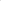 4. Участники В Олимпиаде принимают участие учащиеся 9 и 11 классов общеобразовательных учреждений г. о. Семеновский. 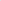  Участниками областного этапа Олимпиады являются победители и призеры муниципального этапа.4.4. Работы, присланные без заявок и заявки на участие, заполненные не по форме и позднее определенного настоящим Положением срока, не принимаются и не рассматриваются.5. Подведение итогов Подведение итогов осуществляется в течение 5 рабочих дней после проведения муниципального этапа Олимпиады.  Победители определяются по сумме баллов в личном зачете. Участники, занявшие первые три верхние строчки в итоговом рейтинге,  являются победителями и призерами муниципального этапа олимпиады и получают возможность участия в областном этапе Олимпиады.7. Награждение участников Победители и участники, занявшие призовые места награждаются дипломами.Приложение № 1 к положению о проведении муниципального этапа XIX областной Олимпиады по основам налоговых знанийФорма заявки на муниципальный этап Олимпиады____________________________	                                     __________________________(подпись руководителя ОО)	                    (расшифровка подписи)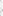 Приложение № 2 к положению о проведении муниципального этапа XIX областной Олимпиады по основам налоговых знанийРегламент проведения Олимпиады1. Расписание проведения  олимпиады9.00 - 9.10  - регистрация участников Олимпиады.10.00 – начало выполнения Олимпиадных заданий.10.00 - 13.00 - проведение Олимпиады.2. Порядок проведения олимпиадыУчащиеся распределяются по кабинетам. Сумки и личные вещи оставляют при входе в кабинет на столе. Разрешается с собой иметь шариковую ручку, карандаш и калькулятор. Не разрешается: пользоваться чужим калькулятором, пейджером и сотовым телефоном; выходить без разрешения преподавателя; выходить по двое. На каждом этаже и в каждом кабинете, где проводится Олимпиада, находится дежурный преподаватель.АпелляцияВсе спорные вопросы разрешает конфликтная комиссия, состоящая из членов оргкомитета в течение двух рабочих дней после подведения итогов Олимпиады.Приложение № 3 к положению о проведении муниципального этапа XIX областной Олимпиады по основам налоговых знанийСостав Оргкомитета муниципального этапа ОлимпиадыЧлены оргкомитета:Уварова Н.В. – заведующий ИДЦ УО  г.о. Семеновский;Семенова Д.М. – главный специалист ИДЦ УО г.о. Семеновский;Шустова Т.В. – специалист 1 категории ИДЦ УО г.о. Семеновский.Приложение № 4 к положению о проведении муниципального этапа XIX областной Олимпиады по основам налоговых знанийСостав жюриСостав жюри муниципального этапа XIX областной Олимпиады по основам налоговых знанийПредседатель: Малышева Наталия Александровна, учитель экономики МБОУ «Школа № 3»Члены жюри:1. Зубкова Наталья Ивановна, учитель экономики МБОУ «Школа № 2»2.Едукова Марина Владимировна, учитель экономики МБОУ «Малозиновьевская основная школа» 3. Сивилева Татьяна Михайловна, учитель экономики МБОУ «Лицей имени А.С. Пушкина».№Ф.И.О. полностьюООКлассПаспортные данные или данные свидетельства о